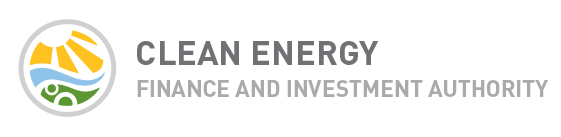 Working Capital for CEFIA-eligible ContractorsWhat is working capital?Line of credit secured by ongoing cash flow / project finance / accounts receivable (e.g., your customers)CEFIA’s Working Capital programPartnering with banks – Webster Bank is the firstBorrow up to 50% of project costs for CEFIA program projectsInterest rate = Webster Bank Prime Rate + 2%, floating (today = 5.25%)Webster Bank will confirm project with CEFIAApplication requirementsWebster Bank Business Banking ApplicationCEFIA financial product being used (Smart-E, CT Solar Lease, CT Solar Loan, Cozy Home loan) and CEFIA-approved contractor certificateProject address (if requesting funds with 1st application)Project amount  (if requesting funds with 1st application)Most recent business tax return         [only for first Working Capital application]Most recent business balance sheet   [only for first Working Capital application]ContactTo learn more or discuss working capital for your business, contact:Frank Mac Hugh, V.P. of Business Banking Business: (860) 692-1607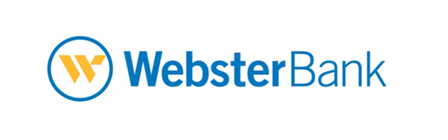 Mobile:     (860) 480-6433Fmachugh@websterbank.com